В МИРЕ ЭТИКЕТОК (ЭКОЛОГИЧЕСКИЕ ЗНАКИ)(викторина)	Для проведения викторины необходимо на уроках экологии, занятиях по валеологии, на классных часах проводить занятия по ознакомлению с экологическими знаками. Для проведения викторины участники кружка или ответственные за проведение викторины учащиеся собирают этикетки от различных товаров: шоколадные обертки, упаковки от мясопродуктов, морепродуктов, макаронных изделий, кондитерских изделий, парфюмерные, аптечные и др. упаковки. Для проведения викторины выбираются две команды.Задания могут даваться для группы учащихся и индивидуальные.	Задание 1.Приглашаются от каждой команды по два участника.Выдаются знаки соответствия стандартам и названиям государств.Ведущий: В течение двух минут вам необходимо привести в соответствие знак и название страны. Выдаются знаки и названия стран:Пакистан, Польша, Таиланд, Франция, Корея, Австрия.Другой команде:Турция, Сингапур, Япония, Италия, Индия, Венгрия.Каждый верный ответ – 1 балл.В это время обращаются к болельщикам команд с вопросом:- Что обозначает этот знак?Предлагаются знаки соответствия стандартам:1. России. 2. Европейского сообщества. 3. Исследован на пригодность для пищевых продуктов. 4. Проверено на безопасность (Германия).Подводятся итоги конкурса болельщиков, и баллы приплюсовываются к итогам первого конкурса каждой команды.Задание 2.1. Выберите знаки вторичной переработки. Каждой команде (1 чел.) дают три знака, из них один знак – знак вторичной переработки.Один балл за правильный ответ, один дополнительный тому, кто быстрее ответит на вопрос правильно.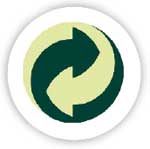 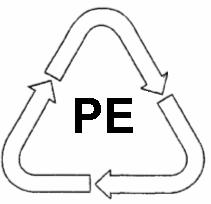     Первая команда                                                        Вторая команда	Остальные знаки – любые.	Задание 3.Вызывают по одному учащемуся от команды.Какие меры безопасности вы должны предпринять, если на упаковке товара вы видите такой знак:Одному дается знак                                                   F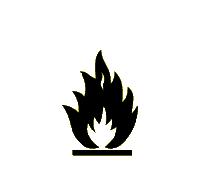 				(легковоспламеняющееся вещество)А другому знак:                                                F+(чрезвычайно воспламеняющееся вещество)	Чем отличаются ваши знаки?	Тому, кто даст правильный ответ, - дополнительный балл.	Верный ответ. Этими знаками маркируются химические вещества. Они обозначают, что вещества легко воспламеняются, поэтому их нельзя хранить на солнце, вблизи нагревательных приборов, рядом с другими опасными химическими веществами.	1-й знак: легковоспламеняющееся вещество.	2-й знак: чрезвычайно воспламеняющееся вещество.	Задание 4.	- Какую опасность представляют для вас вещества с такими маркировками:	1-я: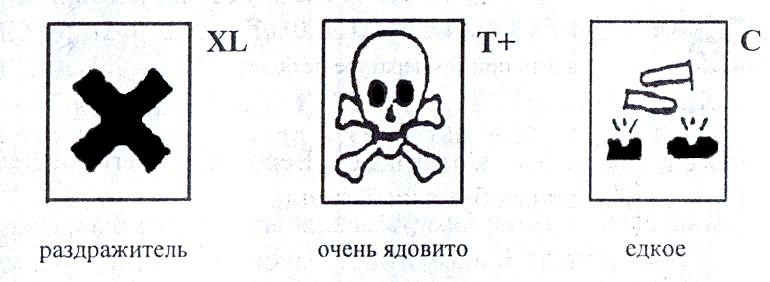 2-я: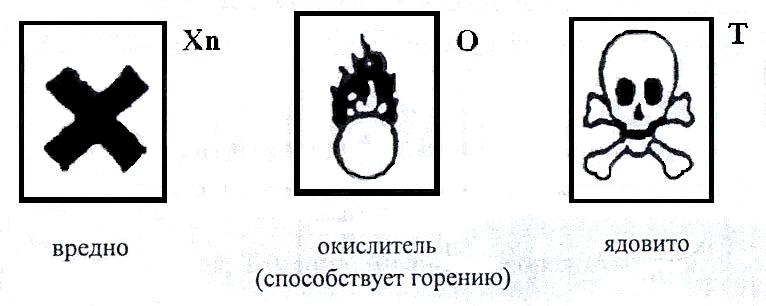 	За правильный ответ – 1 балл.	Задание 5.	Мы отправились на рынок и приобрели себе новые вещи. Как сберечь их, чтобы они выглядели долго красивыми, не деформировались.	Каждой команде выдаются знаки, необходимо определить по ним, на какой вещи они могли бы стоять: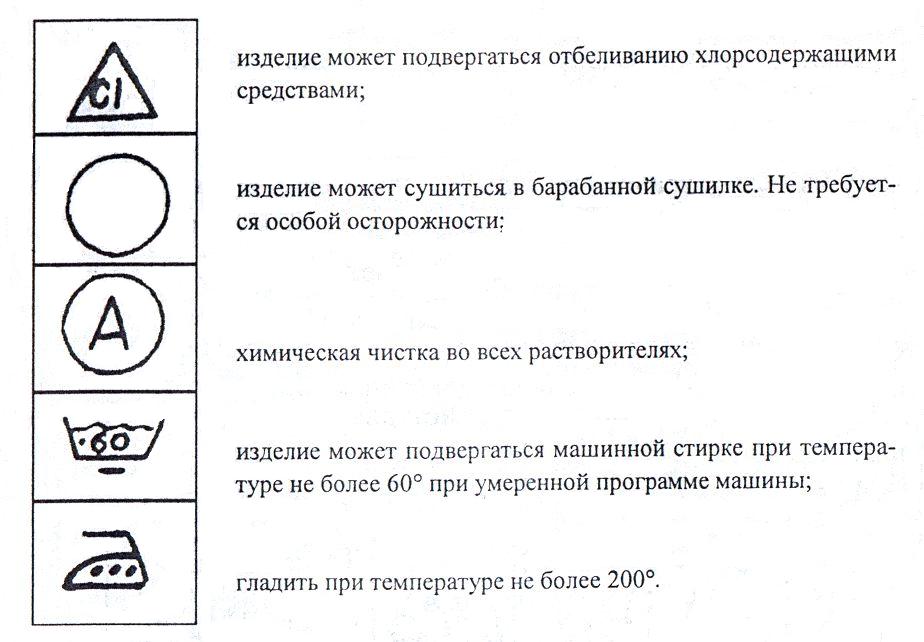 Ответ первой команды: Вероятнее всего, изделие из белой прочной хлопчатобумажной ткани.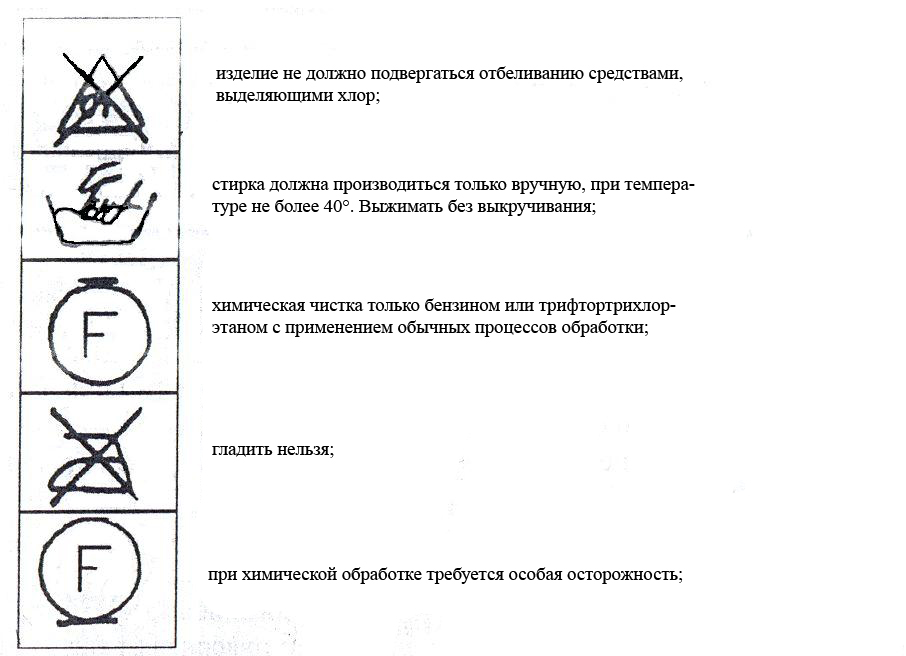 		Ответ второй команды: Изделие из тонкой белой шерсти или белого шелка, синтетики.	Задание 6.	Мы покупаем продукты, рассматривая рисунки, рекламу. Иногда, после того как съешь продукт, появляется сыпь, а иногда заболевание желудка никак не связывается с тем, что ты ел давным-давно.	Выберите обозначения добавок, вызывающих аллергию, заболевания желудочно-кишечного тракта, - первая команда.	Выберите обозначения добавок,  содержащих канцерогены, вызывающие заболевания печени и почек, - вторая команда.	Вывешивается или дается каждой команде список:	Первая команда: Е103, Е152, Е171, Е173, Е125, Е222, Е226, Е231, Е239, Е240, Е311, Е330, Е320, Е340, Е407, Е467, Е465, Е313, Е224, Е230.	Вторая команда: Е103, Е512, Е171, Е173, Е215, Е222, Е226, Е231, Е239, Е240, Е311,Е330, Е320, Е340, Е407, Е476, Е465, Е313, Е224, Е230.	Правильные ответы выделены. Кроме того, список канцерогенов и вред от них напечатаны в Приложении к викторине.	Задание 7.	Придумать и изобразить знаки, отображающие опасность предметов для окружающей среды.	Условие: нельзя брать за основу знаки, использованные в четвертом конкурсе. За каждый знак оценка от 1 до 3 баллов. Время – 5 минут, 3 участника.	Задание 8.	Каждому участнику команды по очереди выдается упаковка от продукта. Он должен быстро и правильно назвать страну-изготовитель. Побеждает команда, которая наберет больше правильных ответов и быстрее ответит на них. 1 упаковка – 1 балл.	Во время выполнения задания 7 – вопросы зрителям (Знаки в приложении).	1. На каких товарах и устройствах в Германии ставится знак «Голубой ангел»? (Показывается знак.)	(На товарах, безвредных для экологии.)	2. Какая страна обозначает безопасность товаров для экологии? (ЭКО-знак, Япония.)	3. Какие страны и почему используют эмблему «Белый лебедь»? (Скандинавские страны.)ПРИЛОЖЕНИЕЭКОЛОГИЧЕСКАЯ МАРКИРОВКАГРУППА 1. Знаки, отражающие безвредность предметов и устройств для экологии в целом или отдельном их свойств.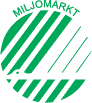 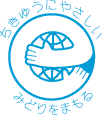 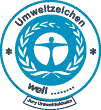 «Белый лебедь»                                  «Эко-знак»                                  «Голубой ангел»(Скандинавские страны)                     (Япония)                                        (Германия)Эти же знаки могут применяться для обозначения предметов и устройств, используемых для сбережения природы, а также в качестве экологических символов.	Для обозначения аэрозолей, в составе которых отсутствуют вещества, приводящие к уменьшению озонового слоя вокруг Земли, используются особые знаки, центральным элементом которых обычно является изображение земного шара.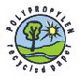 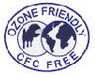 	ГРУППА 2. Знаки и надписи, призывающие к охране окружающей среды, и знаки для обозначения предметов, поддающихся вторичной переработке, и продукции, полученной в результате переработки вторичного сырья.-знак, применяемый в США для обозначения бумаги, полученной из вторичного сырья.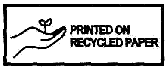 	Эмблемы вторичной перера-ботки (ресайклинга), используемые для маркировки продукции из вторичного сырья, соответствующих баков, контейнеров для отходов и в пропагандистских целях.-знак, призывающий не сорить, не загрязнять окружающую среду, сдавать соответствующие предметы (банки из-под напитков, бумагу, некоторые пластмассовые изделия и др.) для вторичной переработки.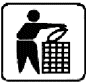 	ГРУППА 3. Знаки, отображающие опасность предметов для окружающей среды человека.                     F         F+  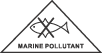 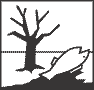 -знак, которым                      -знак, которым                              Знаки, которыми маркируютсяв морских пере-                    обозначаются                                       химические веществавозках отмечают-               опасные для окру-                 -легковоспла-                                -чрезвычайнося опасные для                     жающей среды ве-                меняющееся                                 воспламеняющее-флоры и фауны                     щества (Европа)                   вещество                                       ся вещество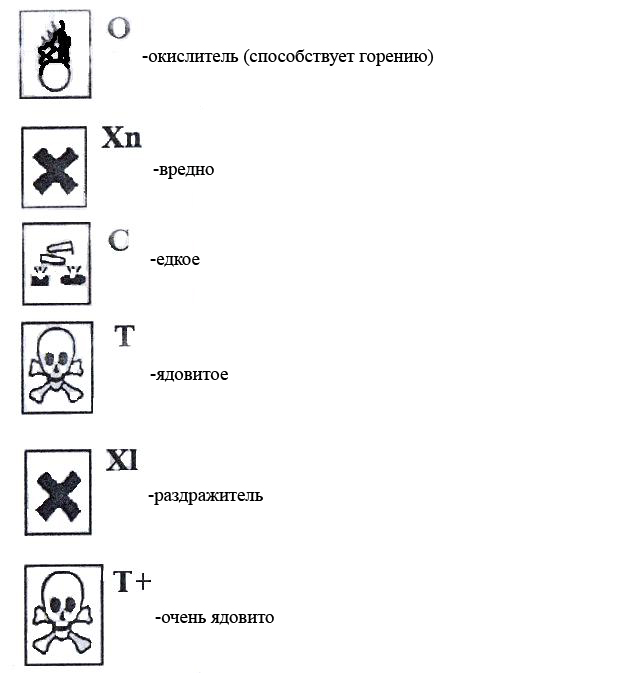 СИМВОЛЫ ПО УХОДУ ЗА ТЕКСТИЛЬНЫМИ ИЗДЕЛИЯМИ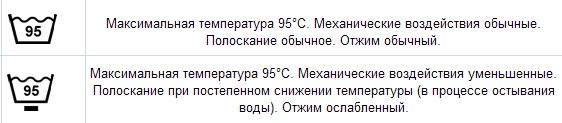 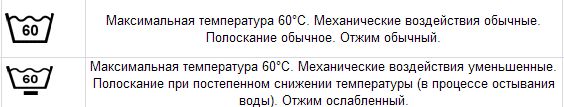 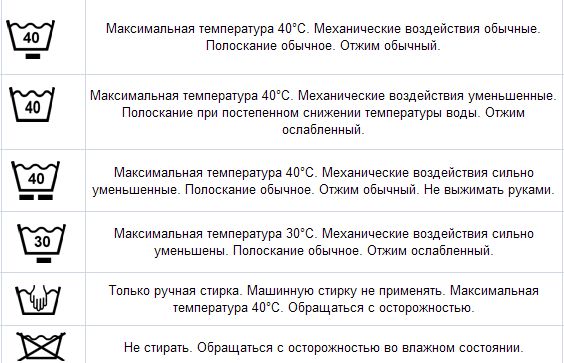 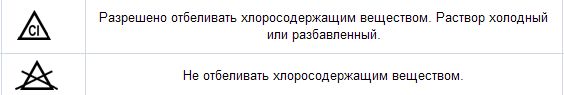 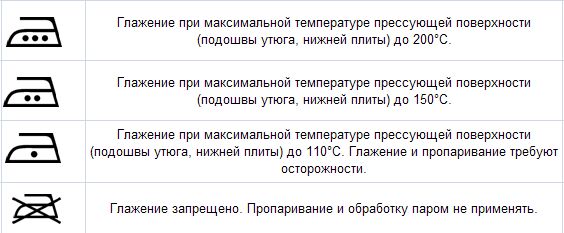 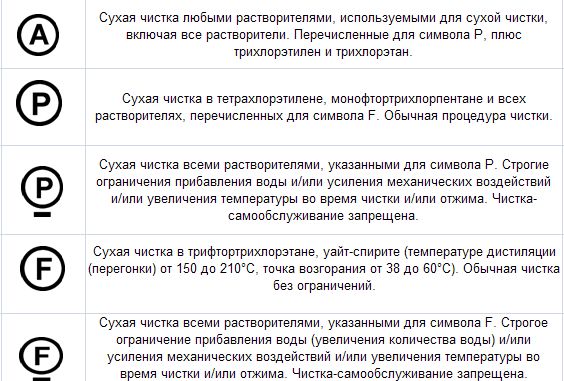 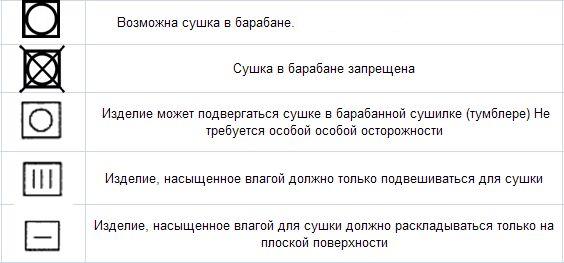 	Условные обозначения: К – канцероген; ПП – вызывает заболевания печени и почек; ЖК – вызывает заболевания желудочно-кишечного тракта; А – аллерген.	Е103 К	 	Е216К			Е322 ПП, ЖК	Е105 К	 	Е217К			Е321 ПП, ЖК	Е121 К	 	Е221 ЖК		Е330К	Е123 К	 	Е222 ЖК		Е338 ПП, ЖК	Е125 К	 	Е223 ЖК		Е339 ПП, ЖК	Е126 К	 	Е224 ЖК		Е340 ПП, ЖК	Е130 К	 	Е225 ЖК		Е341 ПП, ЖК	Е131 К	 	Е226 ЖК		Е407 ПП, ЖК	Е142 К	 	Е230 А		Е450 ПП, ЖК	Е152 К	 	Е231 А		Е461 ПП, ЖК	Е171 ПП	 	Е232 А		Е462 ПП, ЖК	Е172 ПП	 	Е239 А		Е463 ПП, ЖК	Е173 ПП	 	Е240 К		Е464 ПП, ЖК	Е210 К	 	Е311 А		Е465 ПП, ЖК	Е211 К	 	Е312 А		Е466 ПП, ЖК	Е213 К	 	Е313 А		Е467 К	Е214 К	 	Е320 ПП, ЖК			Е215 К		Е321 ПП, ЖК	Как читать штриховой код на товаре.	С помощью штрихового кода на товаре зашифрована информация о некоторых наиболее существенных параметрах продукции. Наиболее распространены Американский Универсальный товарный знак ИРС и Европейская система кодирования EAN. Согласно EAN каждому виду изделия присваивается свой номер, состоящий из 13 цифр. Возьмем, к примеру, цифровой код 4630001250010. Первые две цифры 46 обозначают страну происхождения (изготовителя или продавца) продукта, следующие пять (30001) – предприятие-изготовитель, еще пять (25001) – (2) наименование товара, (5) его потребительские свойства, (0) размеры, (0) массу, (1) цвет. Последняя цифра (0) контрольная, используемая для проверки правильности считывания штрихов сканером.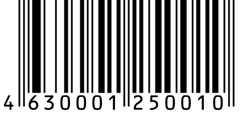 	00-09 – США и Канада		45-49 – Япония	38 (0) – Болгария			50 – Великобритания	38 (3) – Словения			52 (0) – Греция, Кипр	40 (0)-44 (0) – Германия		53 (9) – Ирландия	46 (0)-46 (9) – Россия		54 – Бельгия и Люксембург	и бывший СССР			56 (0) – Португалия	46 (0) – Латвия			56 (9) – Исландия	47 (1) – Тайвань			57 – Дания	48 (9) – Гонконг			59 (0) – Польша	59 (9) – Венгрия			80-83 – Италия	69 (0)-60 (1) – ЮАР			84 – Испания	61 (9) – Тунис			85 (9) – Чехия и Словакия	64 – Финляндия			86 (0) – Югославия	69 (0) – КНР				86 (9) – Турция	70 – Норвегия			87 – Нидерланды	72 (9) – Израиль			88 (0) – Южная Корея	73 – Швеция				88 (5) – Сингапур	75 (0) – Мексика			90-91 – Австрия76 – Швейцария			93 – Австралия77 – Колумбия			94 – Новая Зеландия78 (9) – Бразилия			95 (5) – Малайзия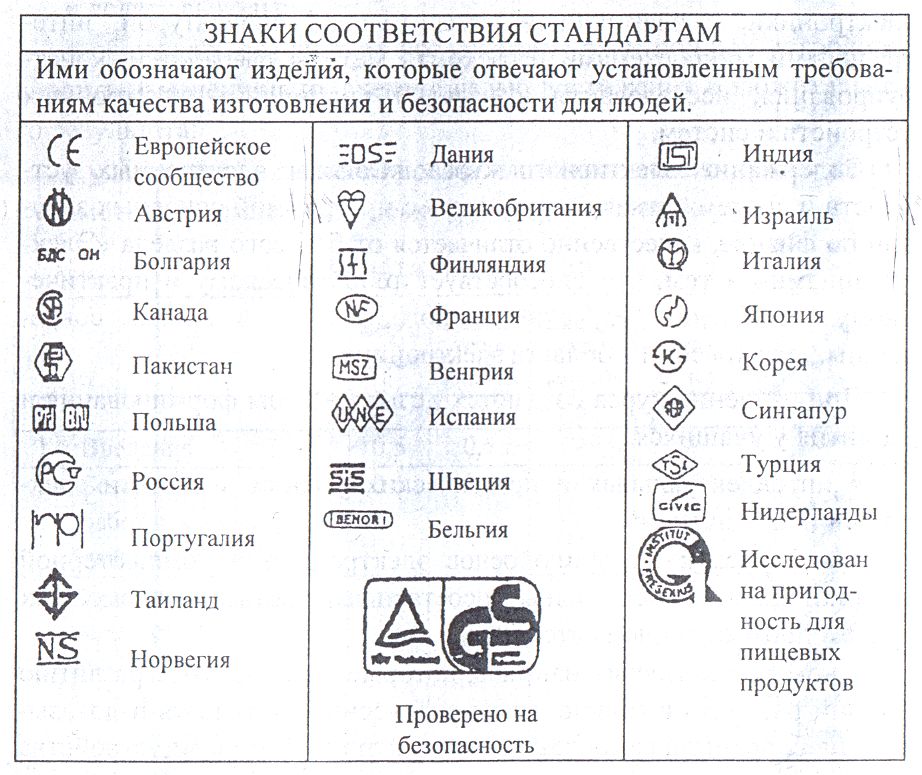 